		29 November 2019Dear Ms. Elsheikh,I am pleased to inform you that we have approved USD 100,000 (One Hundred Thousand) to support the response to flash flood in Djibouti. In accordance with the TRAC1.1.3 guidelines, please note that these funds should be used to support coordination efforts, needs assessments and initiating early recovery frameworks. Funding will be made available from TRAC 1.1.3; (Response to Sudden Crises Category II Window of the TRAC 1.1.3, ATLAS fund code: 04120; donor code 00012).We have established the authorized spending limit (ASL) in ATLAS to facilitate immediate response. Kindly note that the implementation of this allocation must strictly adhere to the established corporate policies and procedures as prescribed in the POPP, and you as the Head of the UNDP Country Office in Djibouti will be fully held accountable for the effective and prudent use of the funds allocated to your office under TRAC 1.1.3 for the intended purposes.  The planned project activities as presented in the project document must be completed within 6 months of the allocation date.  Please do not hesitate to contact your Crisis Coordination Team covering Arab States at yasumitsu.doken@undp.org for any additional support you might require. We look forward to working with you and your team in supporting your office on crisis response.Yours sincerely,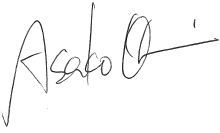 Asako OkaiAssistant Secretary-GeneralAssistant Administrator and Director	         Crisis BureauMs. Fatima ElsheikhResident RepresentativeUNDP Djibouticc:  	Mr. Mourad Wahba, Assistant Administrator and Director, Regional Bureau for Arab States	Ms. Sarah Poole, Deputy Director, Regional Bureau for Arab States	Ms. Melanie Hauenstein, Regional Advisor, Regional Bureau for Arab States	Mr. Janthomas Hiemstra, Head of Country Support Management Team, Crisis Bureau